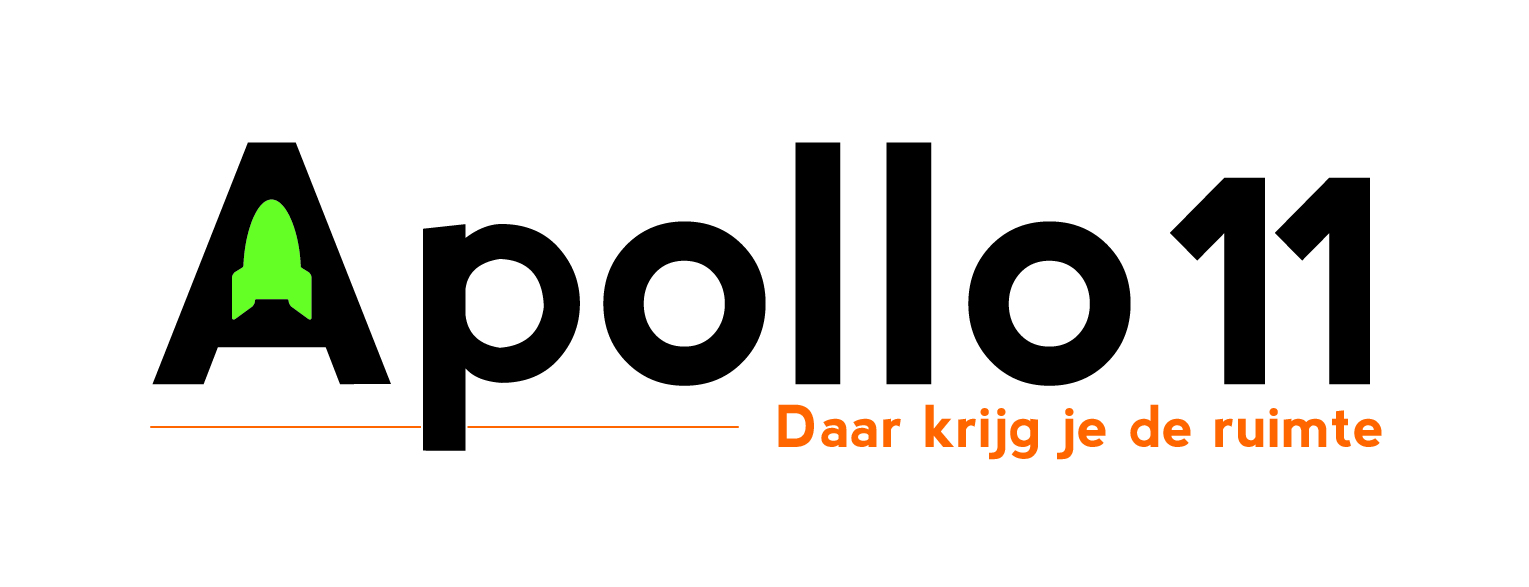 Datum van invullen:      U kunt het ondertekende formulier opslaan/inscannen (met als naam: belangstelling_voornaam_achternaam) en mailen naar administratie.apollo11@spoutrecht.nlOf u kunt deze informatie opsturen naar:		Obs Apollo 11		Ten Veldestraat 98		3454 EN UTRECHTFormulier Belangstelling voor aanmeldingFormulier Belangstelling voor aanmelding (in te vullen door de school)	Ontvangen op:       Bevestiging, verstuurd op      vragenlijst , verstuurd op      Inschrijfformulier verstuurd op      gebeld voor afspraak op      pakket 6 mnd, verstuurd op       broer/zus   JA/NEEAchternaam kindvoorvoegsel     v       mRoepnaamvoorletters      GeboortedatumBroertje/ zusje van:      in groep            in groep            in groep      Plaats in het gezin1    2    3    4StraatnaamhuisnummerPostcodeWoonplaatsTelefoonGeheim:Ja    NeeIs de Apollo 11 de school van 1e keuze voor uw kind?Is de Apollo 11 de school van 1e keuze voor uw kind?Is de Apollo 11 de school van 1e keuze voor uw kind?Ja    NeeGegevens ouder / verzorger 1Gegevens ouder / verzorger 2AchternaamVoornaamRelatie tot kindvader    moedervader    moederAdres(indien anders dan kind)PostcodeWoonplaatsEmail adresMobiel nummer